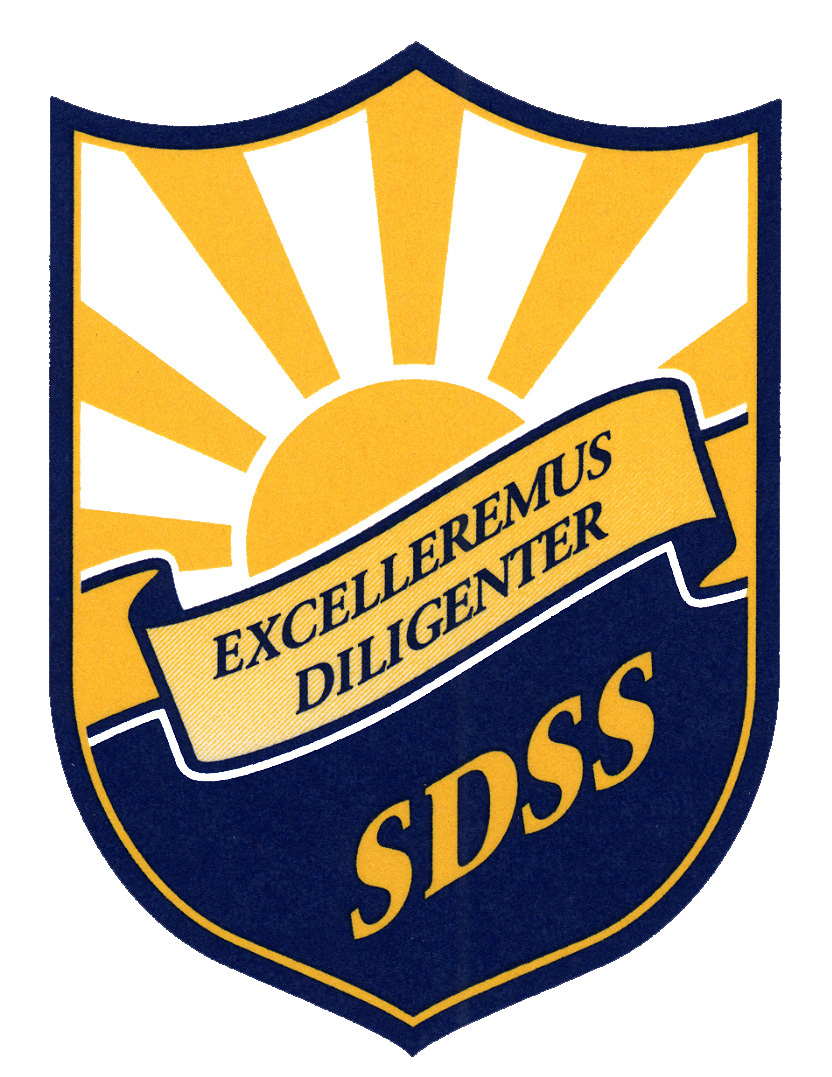 SOUTH DELTA SECONDARYCost $175Junior Girls Volleyball TournamentOctober 19th and 20th (Co-hosted by Sands Secondary)Oct.19 at SDSS (courts 1,2,3)			Oct.19 at Sands (courts 4,5)Oct.20 at SDSS (courts 1,2,3)			Oct.20 at Sands (courts 4,5)GAME RULES:Every Team is guaranteed 4 matches (most will get 5 games).ROUND ROBIN games will be 2 matches to 25 with a cap at 27.  Total games won will determine placing in pool. 1st and 2nd will go to Gold Playoffs, 3rd and 4th to Silver Playoffs (In pools A and B, 3rd will go to the Gold Playoffs).In the event of a pool result tie, the tie breakers will be:Head to HeadTotal points forTotal points againstCoin TossPlayoff games will be best of 3.  First 2 games to 25, no cap.  If necessary, a third game will be played to 15, no cap.Warm up time will be 4 and 4 (5 and 5 if time allows).Games WILL begin earlier than scheduled if the court is available.KEEP IN MIND:Referees are experienced Senior Volleyball players from Sands and SDSS. They have refereed before and have been trained BUT they are still students.  As coaches and adults, please keep this in mind.  We will have a down and up ref for each game.Teams are expected to provide lines people and scorekeepers.CONTACT:Dan Burgess, SDSS Volleyball, 750 53rd st, Delta, dburgess@deltasd.bc.ca604-943-7407 (School)At SDSS Saturday:				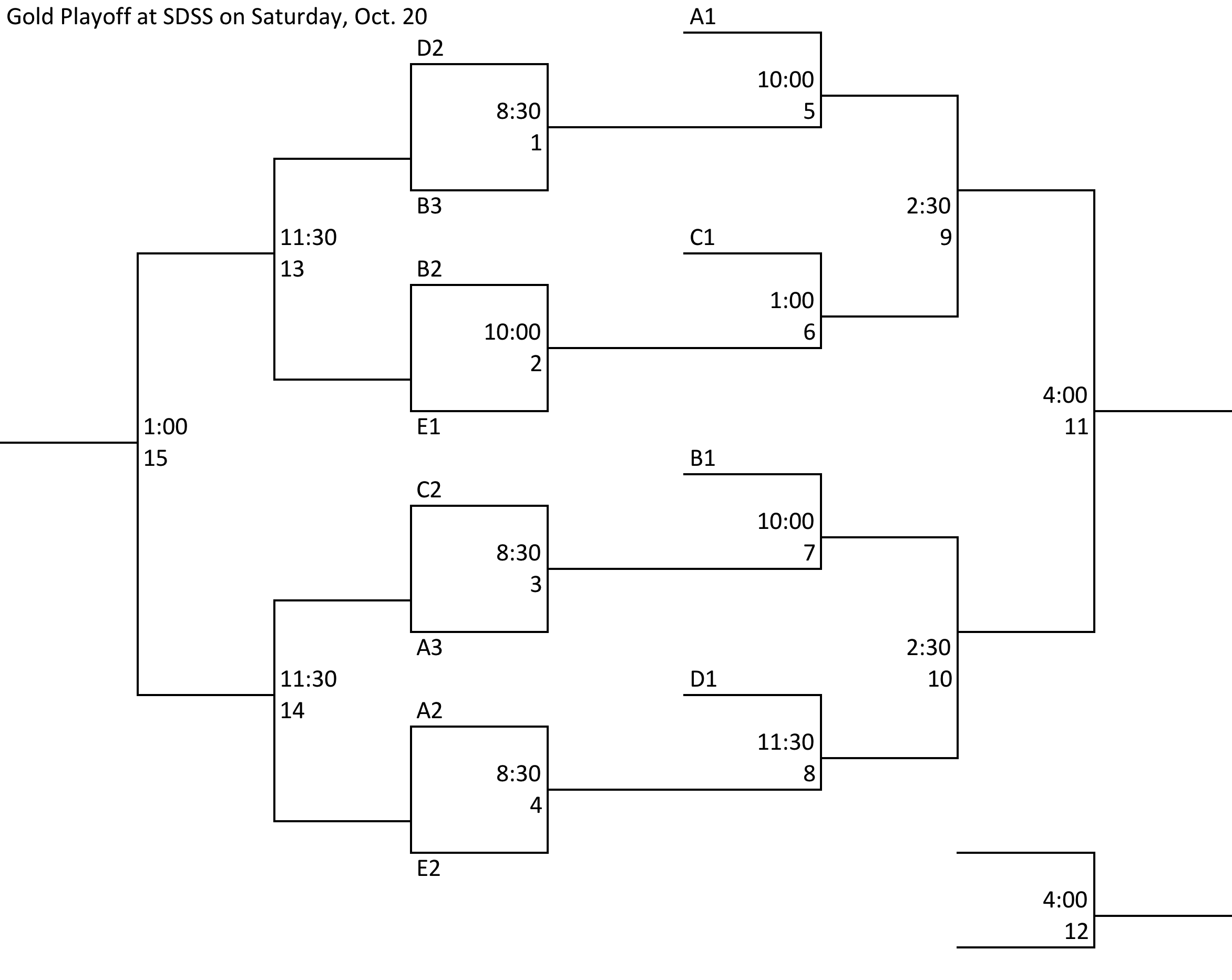 At Sands Secondary on Saturday: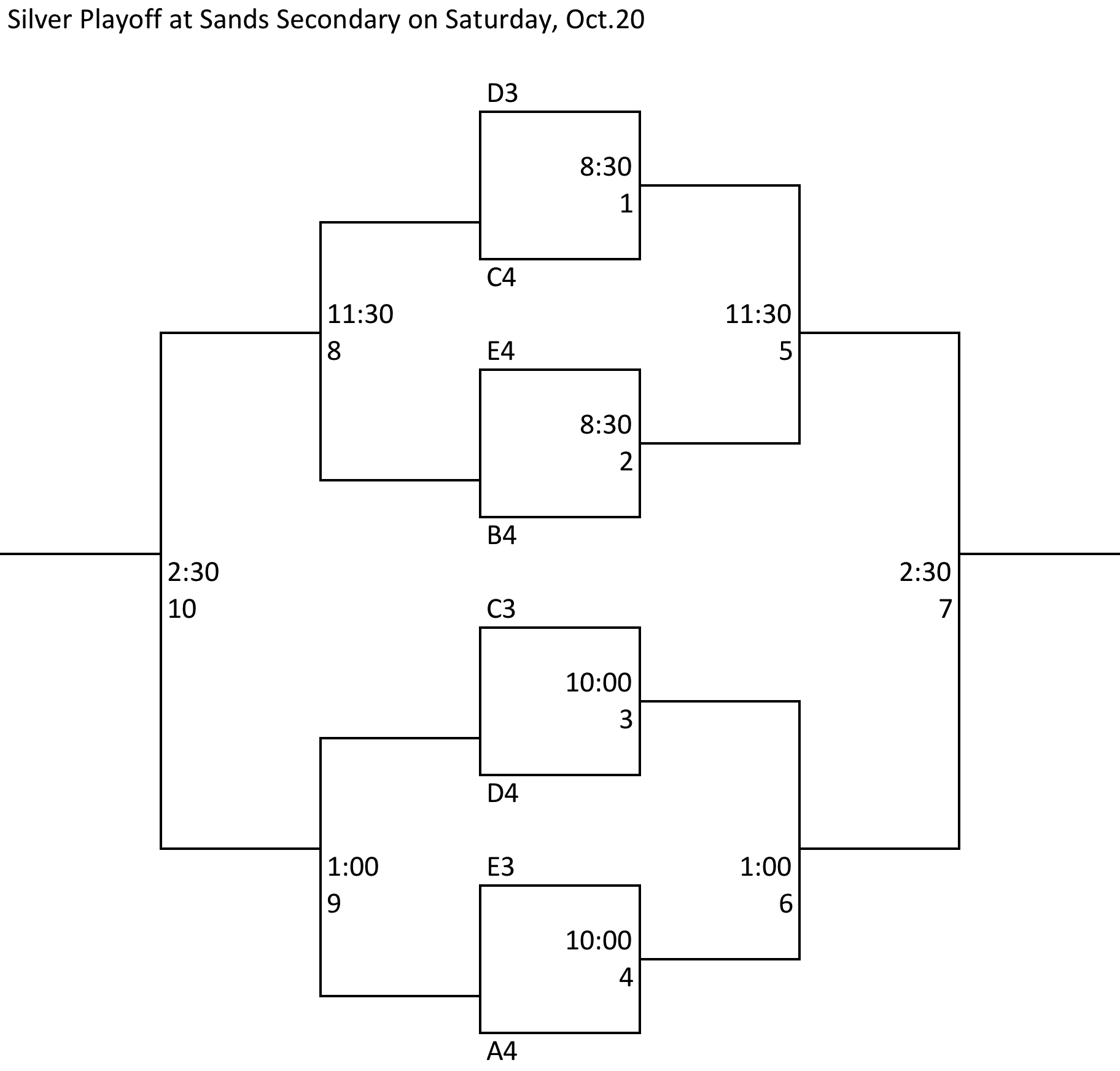 Sands Secondary is located at 10840 82nd ave, North DeltaSouth Delta Secondary is located at 750 53rd st, TsawwassenIf you need accommodation, contact me.Pool APool BPool CPool DPool E1. Rich Christian5. EMS A9.   STA 13. Handsworth B17. Westview 2. Elgin A6. Handsworth A10. EMS B 14. North Sur B18. Elgin B3. SDSS A7. Seaquam11. McMath15. Fleetwood 19. SDSS B4. Centennial 8. Moscrop12. WR Christian16. Langley Fund20. North Sur ACourt 1Court 2Court 3Court 4Court 53:151v25v69v1013v1417v184:156v72v310v1114v1518v195:155v81v49v1213v1617v206:159v115v71v313v1517v197:1510v126v82v414v1618v208:153v47v811v1215v1619v20Court 1Court 2Court 3Court 4Court 58:30D2vB3A2vE2C2vA3D3vC4E4vB410:00B2vE1Game 5Game 7C3vD4E3vA411:30Game 8Game 13Game 14Game 5Game 81:00Game 6Game 15Game 15Game 9Game 62:30Game 9Game 10Game 10Game 7Game 104:00Game 11Game 12Game 12